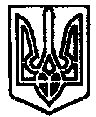 УКРАЇНАПОЧАЇВСЬКА  МІСЬКА  РАДАСЬОМЕ  СКЛИКАННЯДВАДЦЯТЬ СЬОМА  СЕСІЯРІШЕННЯвід «     » грудня 2017 року	№ ПРОЕКТПро передачу коштів зПочаївського міського бюджету доКременецького районногобюджету на галузь «Освіта»Розглянувши  лист  Відділу  освіти  Кременецької  РДА  щодо  розрахунку вартості  послуг  методичного  супроводу педагогічних працівників Почаївської міської об’єднаної територіальної громади, з мето організації належного рівня начального процесу в освітніх закладах Почаївської МОТГ, керуючись Законом  України «Про  місцеве  самоврядування  в  Україні»,  ст.  89,  93, 101  Бюджетного  кодексу України сесія Почаївської міської радиВИРІШИЛА:	1.  Передати кошти з Почаївського міського бюджету до  Кременецького  районного бюджету, як іншу субвенцію у вигляді міжбюджетного трансферту на  галузь «Освіта»  для  забезпечення, у 2018 році делегованих Почаївською міською радою Відділу освіти   Кременецької РДА, повноважень щодо  методичного  супроводу навчального  процесу  у  загальноосвітніх  навчальних  закладах  Почаївської міської  об'єднаної  територіальної  громади  до  кінця  2017-2018 навчального року в  сумі 38000 (тридцять вісім тисяч  ) гривень.	2. Затвердити текст договору про передачу та прийняття іншої субвенції з Почаївського міського бюджету до Кременецького районного бюджету на галузь «Освіта» в сумі 38000 (вісімдесят п’ять тисячі ) гривень згідно додатку 1 до даного договору.	3. Затвердити текст договору про передачу та прийняття іншої субвенції з Почаївського міського бюджету до Кременецького районного бюджету на галузь «Освіта» в сумі 38000 (вісімдесят п’ять тисячі ) гривень.	4. Контроль за виконанням рішення покласти на постійну комісію з питань соціально-економічного розвитку, інвестицій та бюджету.Чубик А.В.